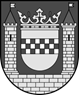 StadtPlettenbergDer BürgermeisterOrt, Datum:	     	Name, Vorname, Firma:	     	Kassenzeichen:	     	Steuernummer Finanzamt:	     	Steuererleichterungen aufgrund der Auswirkungen des Coronavirus	Antrag auf zinslose Stundung von Gewerbesteuer	Antrag auf Herabsetzung von Gewerbesteuervorauszahlungen1.	Zinslose StundungInfolge der für mich/uns unmittelbaren und erheblichen Auswirkungen des Coronavirus können die nachfolgend genannten Gewerbesteuerzahlungen derzeit nicht geleistet werden
(erhebliche Härte). Ich/wir beantrage/n deshalb eine zinslose Stundung um vorerst drei
Monate im folgenden Umfang:	    		(Veranlagungsjahr) in Höhe von	     	 €	    		(Veranlagungsjahr) in Höhe von	     	 €	Die Zahlung von monatlichen Raten ist mir möglich.Die Zahlung der monatlichen Raten erfolgt ab dem      		jeweils zum     		des Monats.	Die Zahlung von monatlichen Raten ist mir nicht möglich.Die Zahlung erfolgt im Gesamtbetrag zum      	2.	Herabsetzung von Gewerbesteuer-Vorauszahlungen	Infolge der für mich/uns unmittelbaren und erheblichen Auswirkungen des Coronavirus wird beantragt, die Gewerbesteuer-Vorauszahlungen für      		auf      	 €	herabzusetzen.Vorauszahlungen für      		auf      	 €	herabzusetzen.	Eine Beantragung zur gleichlautenden Herabsetzung ist bereits beim Finanzamt
erfolgt.Es wird die Richtigkeit und Vollständigkeit der Angaben versichert.(Hinweis:  Unrichtige Angaben können strafrechtliche Folgen haben, vgl. Sanktionsvorschriften §§ 370 und 378 der Abgabenordnung)(Name, Vorname, Funktion)Zurückzusenden anStadt PlettenbergDer BürgermeisterSachgebiet Steuern und AbgabenGrünestraße 1258840 Plettenbergoder perFax-Nr. 02391/923-128 und/oderE-Mail: post@plettenberg.de